                           LISTA DE MATERIALES DE 2° A Y 2° B                                           DURANTE EL MES DE MARZO DEBERÁN ENVIAR LOS SIGUIENTES MATERIALES PARA TRABAJAR EN EL SALÓN:LOS VARONES:  1 BLOCK DE HOJAS BLANCAS, UNA CINTA SCOTCH ANCHA TRANSPARENTE.LAS NENAS:  1 BLOCK DE HOJAS DE COLOR (tipo el nene), UNA CINTA DE PAPEL ANCHA.*PAPELES AFICHES, CARTULINAS, FIBRONES U OTROS ELEMENTOS, SE IRÁN PIDIENDO DURANTE EL AÑO, A MEDIDA QUE SE NECESITEN. *LOS MATERIALES DIARIOS QUE VAMOS A USAR PARA TRABAJAR SON:CARTUCHERA:  2 LÁPICES NEGROS, GOMA, SACAPUNTAS, REGLA, PLASTICOLA O VOLIGOMA, TIJERA, LÁPICES DE COLORES (TODO CON NOMBRE IMPRENTA MAYÚSCULA).      ¡¡ EL USO DE FIBRAS SOLO PARA PLÁSTICA!!CUADERNOS DE CLASE 1 CUADERNO ABC TAPA DURA FORMATO 19 X 23,50 CM POR 48 HOJAS (EL GRANDOTE), DE COLOR ROJO.1 CUADERNO ABC TAPA DURA FORMATO 19 X 23,50 CM, POR 48 HOJAS (EL GRANDOTE), FORRADO A ELECCIÓN, DIBUJITOS.CUADERNO DE TAREASCUADERNO RAYADO DE 48 HOJAS, TAPA DURA, TAMAÑO ESTÁNDAR, DE COLOR AMARILLO CON ETIQUETA Y NOMBRE EN LA CONTRATAPA.CUADERNO DE COMUNICACIONES DE LA INSTITUCIÓN: ES DE USO OBLIGATORIO, PREDISEÑADO.TENDRÁ UN COSTO DE $100. EL DINERO DEBERÁ ENVIARSE EN SOBRE CERRADO CON NOMBRE, APELLIDO Y CURSO QUE SERÁ RECIBIDO HASTA EL 20/3. ACLARACIÓN: LA GRÁFICA TIENE PREVISTO ENTREGAR LOS CUADERNOS PARA FINES DE MARZO, DE MODO QUE HASTA TANTO SE ENTREGUEN, SE UTILIZARÁ EL CUADERNO DE TAREAS PARA LOS COMUNICADOS. (ENVIAR UN SOBRE POR ALUMNO AUNQUE SEAN DE LA MISMA FAMILIA)                                                          LOS PADRES DEBERAN REVISARLO Y FIRMARLO TODOS LOS DÍAS.CUADERNOS PARA MATERIAS ESPECIALES1 CUADERNO TAMAÑO ESTÁNDAR DE COLOR CELESTE PARA MÚSICA (PODRÁ SER UTILIZADO EL CUADERNO DEL AÑO ANTERIOR).1 CUADERNO TAMAÑO ESTÁNDAR DE COLOR VERDE PARA INGLÉS (PODRÁ SER UTILIZADO EL CUADERNO DEL AÑO ANTERIOR).ARTES PLÁSTICAS: 1 CARPETA DE TRES SOLAPAS CON HOJAS N° 5 BLANCAS Y DE COLORES.LAS CARÁTULAS DE LOS CUADERNOS SERÁN ENTREGADAS POR LA DOCENTE, SI NO LLEGARAN LOS NIÑOS A TERMINAR DE PINTARLAS EN CLASE, DEBERÁN HACERLO EN CASA COMO UNA TAREA MÁS.  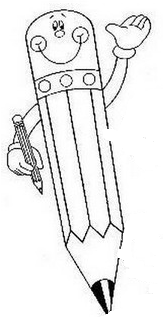                                                                                                                                                SEÑORITAS YÉSICA Y NANCY